Как выбрать ножовку по дереву?Предположим, нам понадобилось подогнать деревянный плинтус или обрезать лишние ветки в саду. Но как выбрать ножовку? Если зайти в любой строительный супермаркет или в интернет-магазин, занимающийся продажей инструмента, мы столкнемся с широчайшим выбором ножовок. Нашему вниманию будут представлены десятки моделей, различающихся не только по логотипу и цене.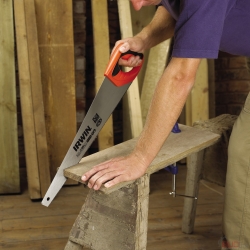 Если мы сделаем неправильный выбор, то не получим ожидаемого результата. Так как выбрать ножовку по дереву? На что обращать внимание: на брэнд, размеры или цену?Основные характеристикиГлавное у ножовки – полотно. От марки стали, правильной закалки и удачной заточки будет зависеть удобство пользования инструментом и срок его службы. Выбор ножовки по дереву основывается на четырех базовых характеристиках: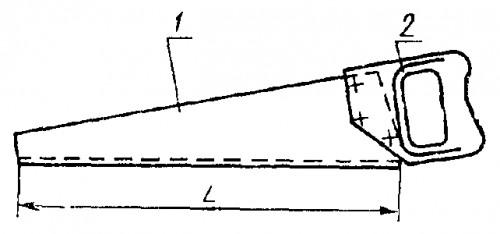 – длина полотна;– величина зубьев;– тип стали;– тип рукоятки.Первый критерий – длина полотна. Она зависит от потребностей покупателя: для небольших брусков, досок и т. п. достаточно ножовки длиной 280–300 мм, для строительства или дачи целесообразней полотно 450–500 мм. Есть и более длинные ножовки. Выбирая модель, вы должны четко знать, какого размера древесину собираетесь пилить. Правило следующее: длина ножовки должна быть вдвое больше самой большой заготовки, для которой она предназначена. Можно и меньше, но тогда будет неудобно работать по нескольким причинам: оптимальная длина полотна позволяет всем зубьям ножовки полностью выходить из бревна, а это эффективное удаление опилок (они не станут забиваться внутри материала), кроме того, при более размашистых движениях меньше устают руки.Второй критерий – величина зубьев и их заточка. От данной характеристики будет зависеть точность и скорость работы. Закономерность такова: чем мельче зубья, тем чище и точнее срез, но меньше скорость; чем больше зубья – тем грубее срез, но выполняется он быстрее и легче. Эту характеристику на ножовках обозначают как «TPI», т. е. количество зубьев на дюйм (почти 30 мм). Чем больше величина TPI, тем «деликатнее» срез. Например, для работ с ДСП и ДВП это значение должно быть не менее 7–9. Поверхность распила будет более гладкой без «рваного» края.Для работ в саду чистота спила не так критична, особенно для обрезки веток или распиловки бревен. Более важной характеристикой при таких работах является скорость распиловки и усилия, которые предстоит затратить. Для этого нам пригодится ножовка со значением TPI 3–6, расстояние между зубьями от 4 до 8 мм.Классической формой зубьев является треугольник. Как правило, такие пилы относятся к затачиваемому типу. Последнее поколение ножовок с калеными зубьями имеют трапециевидную форму. Они изначально проектируются с повышенной прочностью и износостойкостью. Когда такая ножовка затупится, купите новую, либо смените полотно. При всем желании заточить зубья не получится, так как повторить углы заточки крайне тяжело, а сталь полотна напильнику не поддается.Третий критерий – тип стали. Стандартная твердость металла для ножовки по дереву 45 HRC. Для зубьев применяется сталь твердостью 55–60 HRC. Такой тип ножовок сочетает в себе гибкость полотна с высокой устойчивостью износа зубьев. Их легко узнать по характерному внешнему виду: зубья имеют более темный оттенок, нежели остальная поверхность полотна. Эти ножовки относятся к не затачиваемому типу. Если зубья не каленые – их можно править и затачивать.Четвертый критерий – рукоятка. Она должна быть эргономичной, чтобы оставлять на руках как можно меньше мозолей. Есть два варианта рукоятки: перекидная и классическая. Первый вариант позволяет менять полотна.Как выбирать?Прежде всего, необходимо определить, какой вид инструмента необходим: столярный или плотницкий. Столярный позволяет получить более точный и чистый распил, используется преимущественно для сухого дерева. Скорость работы в данном случае не является основным критерием.При выборе длины полотна ориентируйтесь на свои потребности, т. е. каких размеров брус или бревно вы собираетесь пилить. Если инструмент будет использоваться не часто, например, на дачном участке, возьмите полотно с калеными зубьями: оно долго прослужит и его не нужно затачивать. К тому же правильно затачивать и разводить зубья – своя наука, и осваивать ее для сезонных работ в саду может быть не целесообразно.Качество инструмента можно проверить при покупке: возьмите ножовку и посмотрите насколько у нее ровное полотно, затем согните полотно, насколько это возможно, чтобы не сломать его, и отпустите, а потом посмотрите на ровность полотна в месте изгиба: если отклонение более 2 мм – сталь не очень качественная.У зубьев ножовки две задачи:– резать древесину;– отводить опилки.Чем меньше зубьев на дюйм, тем больше скорость распила и тем меньше рабочая поверхность забивается опилками. Если количество зубьев у ножовки составляет до 7, то работа идет быстрее, а усилий тратится меньше. Правда, от этого снизится точность. Но и здесь необходимо искать золотую середину, т. к. чем больше расстояние между зубьями, тем меньше режущая поверхность. Соответственно будет снижаться производительность. Оптимальным вариантом будет следующее правило: минимальная толщина бруска должна быть больше шага трех зубьев. Иначе вы только зря потратите силы.Ножовки могут быть для продольной и поперечной распиловки. Продольные полотна легко узнать по углу наклона зубьев, такие пилы режут только от себя. Обычно их длина не превышает 50 см, имеют острый угол реза – 75–800. К ножовкам с поперечным распилом можно отнести большинство представленных моделей в магазинах. Их зубья имеют заточку с обеих сторон, что позволяет резать как при движении вперед, так и при движении назад.Одним из определяющих критериев выбора ножовки по дереву является цена. Как и во всем остальном, качественные изделия ведущих брэндов будут стоить дороже. Эта переплата, по сути, – гарантия долговечности и износостойкости такого инструмента. В случае пил с калеными зубьями это очень важно, так как качество влияет на общий ресурс эксплуатации такого инструмента. Заточке он не поддается. Ведущие производители осуществляют более жесткий контроль при выборе сорта стали и технологии закалки. И, как было указано ранее, даже форма и шаг зубьев пилы имеют значение, начиная с удобства и затраченных усилий и заканчивая точностью и ровностью распила.